Інформаційна підтримка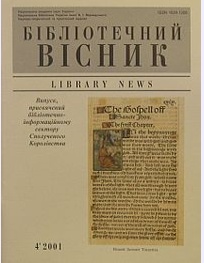 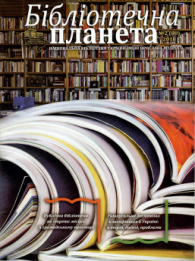 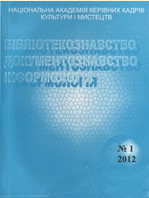 Студії відбудуться 16 грудня 2020 року в онлайн-режимі 11.00 – 11.30 Реєстрація11.30 – 13.00 ЗасіданняРегламент:Доповіді – до 10 хв.обговорення, дискусії, запитання: 15 хв.Повідомлення – до 5 хв.Виступи в обговоренні – до 3 хв. НАЦІОНАЛЬНА БІБЛІОТЕКА УКРАЇНИІМЕНІ В. І. ВЕРНАДСЬКОГОНаціональна бібліотека Україниімені ЯРОСЛАВА МУДРОГОНАЦІОНАЛЬНА АКАДЕМІЯ КЕРІВНИХ КАДРІВ КУЛЬТУРИ І МИСТЕЦТВ КИЇВСЬКИЙ УНІВЕРСИТЕТ ІМЕНІ БОРИСА ГРІНЧЕНКА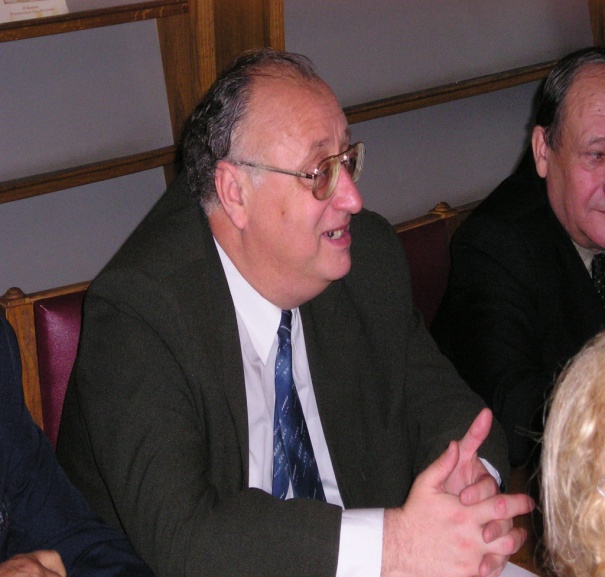 ШОСті бібліотекознавчі студії,присвячені пам’яті професора михайла семеновичаслободяникаТема року «Бібліотекознавство України: історія, методологія, наукові проекти»16 грудня 2020 рокуКиївВступне словоДубровіна Любов Андріївна, генеральний директор Національної бібліотеки України імені В. І. Вернадського, член-кореспондент НАН України, доктор історичних наук, професор, заслужений діяч науки і техніки УкраїниДоповіді та повідомленняВоскобойнікова-Гузєва Олена Вікторівна,завідувач кафедри бібліотекознавства та інформології Інституту журналістики Київського університету імені Бориса Грінченка, доктор наук із соціальних комунікацій, старший науковий співробітникБібліотекознавча складова освітніх стандартів та освітніх програм зі спеціальності «Інформаційна, бібліотечна та архівна справа» Василенко Ольга Миколаївна,директор Інституту бібліотекознавства Національної бібліотеки України імені В. І. Вернадського, кандидат історичних наукБібліотекознавчі проекти НБУВ з дослідження розвитку наукової комунікації.Коваль Тетяна Миколаївна,заступник генерального директора Національної бібліотеки України імені В. І. Вернадського, кандидат історичних наук,Лопата Олена Михайлівна, молодший науковий співробітник Національної бібліотеки України імені В. І. ВернадськогоДеякі аспекти міжнародної нормативно-правової бази щодо адаптації бібліотек України до умов світової цифрової культури Збанацька Оксана Миколаївна,професор Національної академії керівних кадрів культури і мистецтв, головний бібліотекар Національної бібліотеки України імені Ярослава Мудрого, доктор наук із соціальних комунікацій, доцент Вплив школи М. С. Слободяника на  розвиток бібліотечної освіти та науки Гранчак Тетяна Юріївна, провідний науковий співробітник Національної бібліотеки України імені В. І. Вернадського, доктор наук із соціальних комунікацій, професорКадровий потенціал бібліотеки інформаційного суспільстваКропочева Наталія Миколаївна, науковий співробітник відділу науково-освітніх інформаційних ресурсів Державної науково-педагогічної бібліотеки імені В. О. СухомлинськогоБібліотека: інформаційний центр: напрями подальших дискусійКостенко Леонід Йосипович,завідувач відділу Національної бібліотеки України імені В. І. Вернадського, кандидат технічних наук, старший науковий співробітник,Копанєва Вікторія Олександрівна,директор Наукової бібліотеки Національної академії керівних кадрів культури і мистецтв, кандидат історичних наук, старший науковий співробітникНереалізовані задуми Михайла СлободяникаКириленко Олександр Григорович,завідувач відділу Національної бібліотеки України імені Ярослава Мудрого, кандидат історичних наук, доцентП’ять років Бібліотекознавчим студіям Палеха Юрій Іванович,професор Національного транспортного університету, кандидат історичних наук, доктор філософіїПродовження ідей професора М. С. Слободяника щодо впливу інформаційних технологій на роботу бібліотекФіліпова Наталія Павлівна,молодший науковий співробітник Інституту біографічних досліджень Національної бібліотеки України імені В. І. Вернадського, кандидат наук із соціальних комунікаційРепрезентація наукової спадщини М. С. Слободяника в вітчизняних біобібліографічних виданнях Каштанова Тетяна Володимирівна,завідувач відділу бібліотечно-інформаційних технологій та наукової обробки документів Національної наукової сільськогосподарської бібліотеки Національної академії аграрних наук України, кандидат історичних наукСистема документопостачання фондів ННСГБ НААН: тенденції формування та організаціяДобровольська Вікторія Василівна,доцент Національної академії керівних кадрів культури і мистецтв, кандидат наук із соціальних комунікацій, доцентНаукові журнали в умовах інтеграції в міжнародний інформаційний простірБачинська Надія Анатоліївна,завідувач кафедри документознавства та інформаційно-аналітичної діяльності Київського національного університету культури і мистецтв, кандидат педагогічних наук, доцентПідготовка майбутніх фахіфців зі спеціальності 029 «Інформаційна, бібліотечна та архівна справа»: до питання формування фонду навчальної літератури Клименко Оксана Зіновіївна,старший науковий співробітник Інституту бібліотекознавства Національної бібліотеки України імені В. І. Вернадського, кандидат історичних наук, доцентКлючові класифікаційні ознаки видів проєктів Національної бібліотеки України імені В. І. Вернадського (на прикладі НДР Інституту бібліотекознавства)Заявлені учасники обговоренняЗагуменна Віра Вікторівна,професор Національної академії керівних кадрів культури і мистецтв, кандидат педагогічний наук, професорАнтоненко Ірина Петрівна,головний бібліотекар Національної бібліотеки України імені Ярослава Мудрого, кандидат історичних наук, старший науковий співробітникДенисова Світлана Олександрівна,завідувач сектору відділу наукової обробки документів Наукової бібліотеки Національної музичної академії України імені П. І. ЧайковськогоПолітова Олена Аркадіївна, учений секретар Муніципального закладу вищої освіти «Київська Академія мистецтв», кандидат історичних наукШереметьєва Вікторія Вікторівна,завідувач навчально-методичного відділу Муніципального закладу вищої освіти «Київська Академія мистецтв»Спрінсян Василь Георгійович,завідувач кафедри інформаційної діяльності та медіа-комунікацій Одеського національного політехнічного університету, кандидат мистецтвознавства, доцент, голова Асоціації документознавців УкраїниНаукові керівникиВасиленко Ольга Миколаївна, директор Інституту бібліотекознавства НБУВ, кандидат історичних наук,Кириленко Олександр Григорович, завідувач відділу, Національна бібліотека України імені Ярослава Мудрого, кандидат історичних наук, доцентУчений секретарМодераторКлименко Оксана Зіновіївна, старший науковий співробітник НБУВ, кандидат історичних наук, доцентСокур Олена Леонідівна, старший науковий співробітник НБУВ, кандидат наук із соціальних комунікацій